Памятка для граждан, делающих выбор: лекарства или денежная компенсация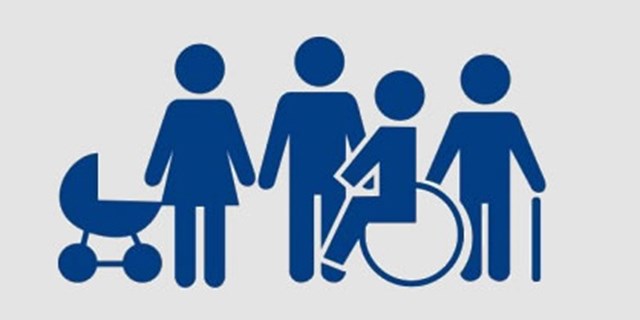 Набор социальных услуг (далее - НСУ) дает Вам право на:бесплатное получение лекарственных препаратов; бесплатное санаторно-курортное лечение;бесплатный проезд на пригородном железнодорожном транспорте, а также на междугородном транспорте к месту лечения и обратно.Обращаем Ваше внимание, что право на получение в натуральной форме именно лекарственной составляющей НСУ является наиболее жизненно важным выбором!Поэтому чрезвычайно важно, вовремя определить для себя именно такую форму помощи!В тот момент, когда самочувствие человека не доставляет ему особого беспокойства, хронические заболевания не обостряются и не прогрессируют, ему легко поддаться соблазну заменить натуральные льготы денежным пособием.Как только состояние ухудшается, болезнь приобретает затяжной характер, требующий длительного лечения и множество лекарств, становится очевидным, что денежной компенсации недостаточно. В особенности это касается таких заболеваний как: онкология, диабет, бронхиальная астма и пр.Граждане, отказавшиеся от получения полного НСУ, либо его лекарственной составляющей не смогут получать бесплатно необходимые препараты и как следствие возникнет необходимость приобретения их самостоятельно. Такая ноша для семейного бюджета может оказаться просто непосильной.Если Вы сохраняете за собой права на НСУ, государство, в рамках действующего законодательства, обеспечит эффективную защиту реализации Ваших прав при получении набора социальных услуг.Если ранее Вами был сделан выбор в пользу денежной компенсации и Вы, как это нередко случается, убедились, что он был неправильным, Вам необходимо знать: Восстановить право на получение набора социальных услуг  возможно только после подачи соответствующего заявления в Пенсионный фонд.Для этого Вам не позднее 1 октября текущего года, необходимо подать заявление в Пенсионный фонд о возобновлении предоставления НСУ для получения бесплатной лекарственной помощи и других социальных гарантий. Для тех граждан, которые в настоящее время уже получают льготы в натуральном выражении (в том числе льготные лекарственные препараты), в рамках НСУ, необходимости подачи заявления в Пенсионный фонд нет.Помните: от Вашего выбора зависит не только Ваше здоровье, но и здоровье, спокойствие и благополучие ваших родных и близких.